石河子大学成人本科生申请学士学位考试报名流程登录系统报名网址：http://202.201.162.165账    号：学号初始密码：Abc#学号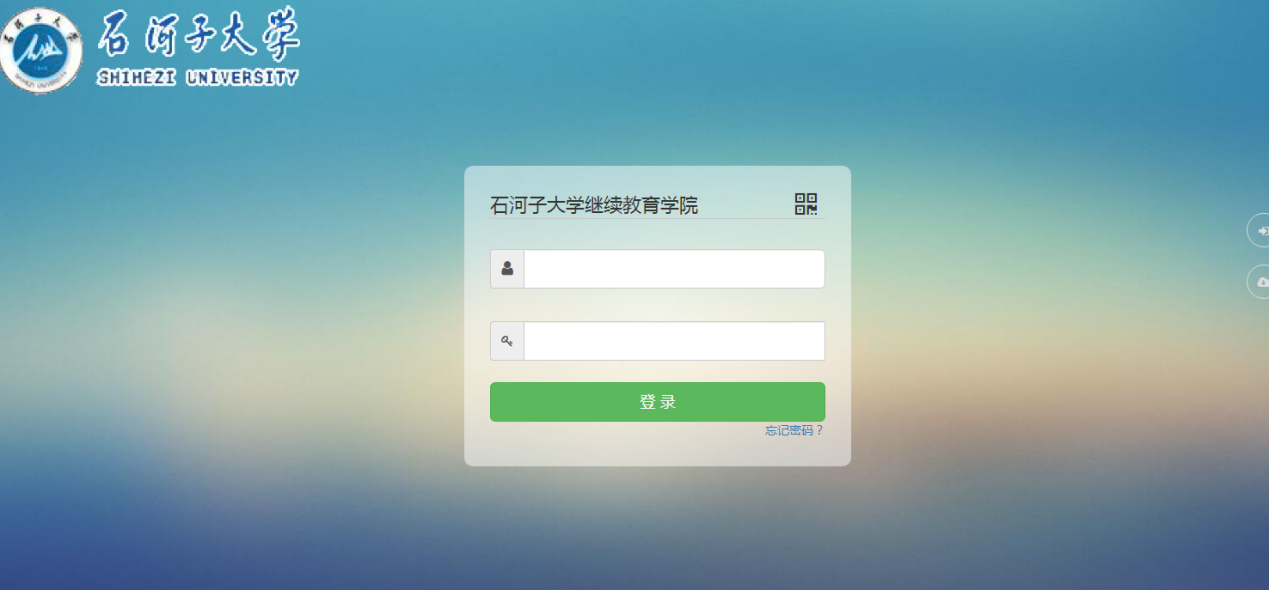 报名页面1、进入系统后，点击首页左侧导航栏中“资格等级考试”，进入报名页面。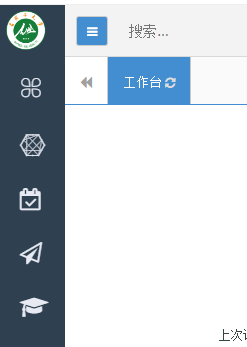 2、点击“查看详情”按钮；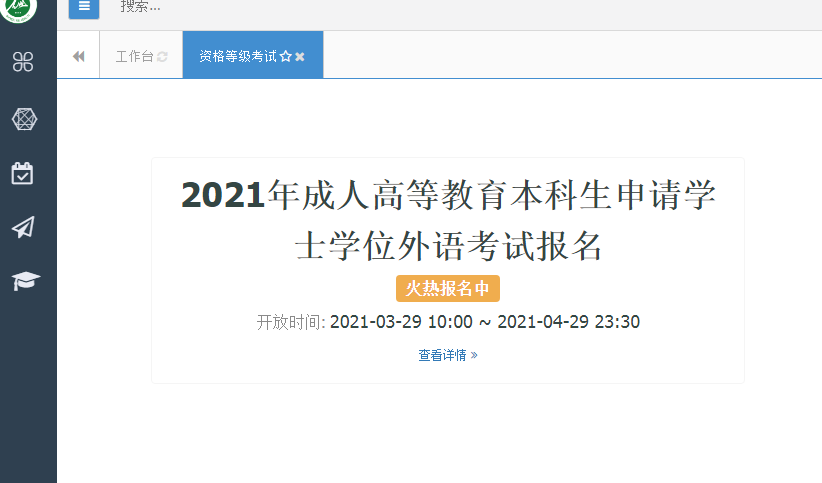 3、仔细阅读报名须知，勾选“我已阅读报名须知”，点击“阅读并同意，下一步”；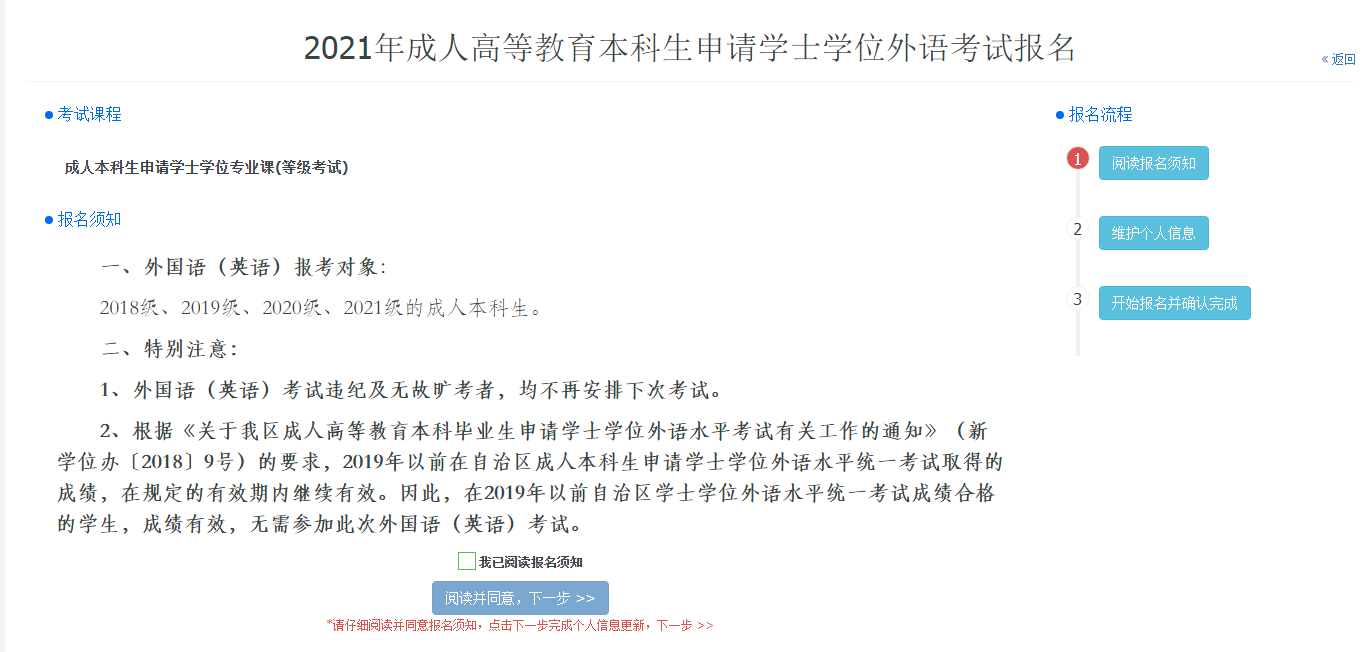 4、点击图片框进行照片上传；照片要求：蓝底一寸免冠照片，尺寸为（295×413），不符合要求的，将无法导入系统。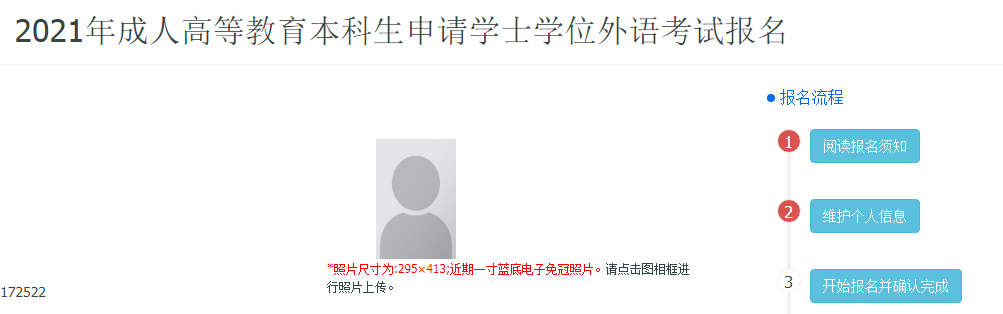 5、照片上传成功后，输入个人电话号码，确认个人报名信息无误后，点击“保存个人信息，下一步”按钮。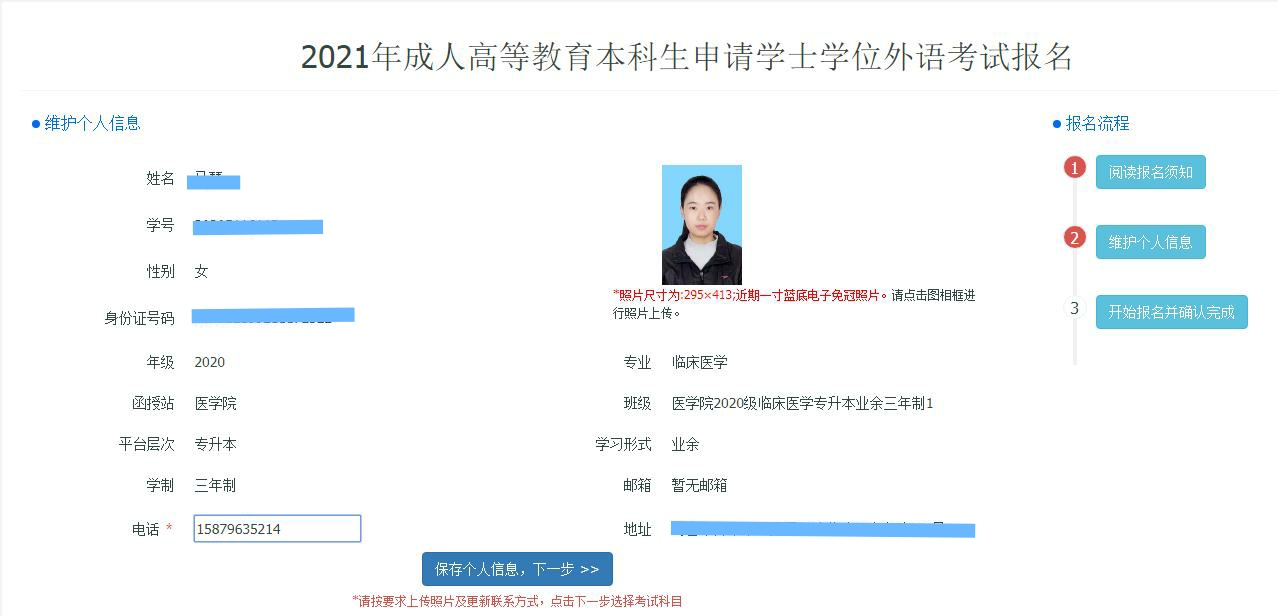 6、点击“确认报考科目，点击完成报名”。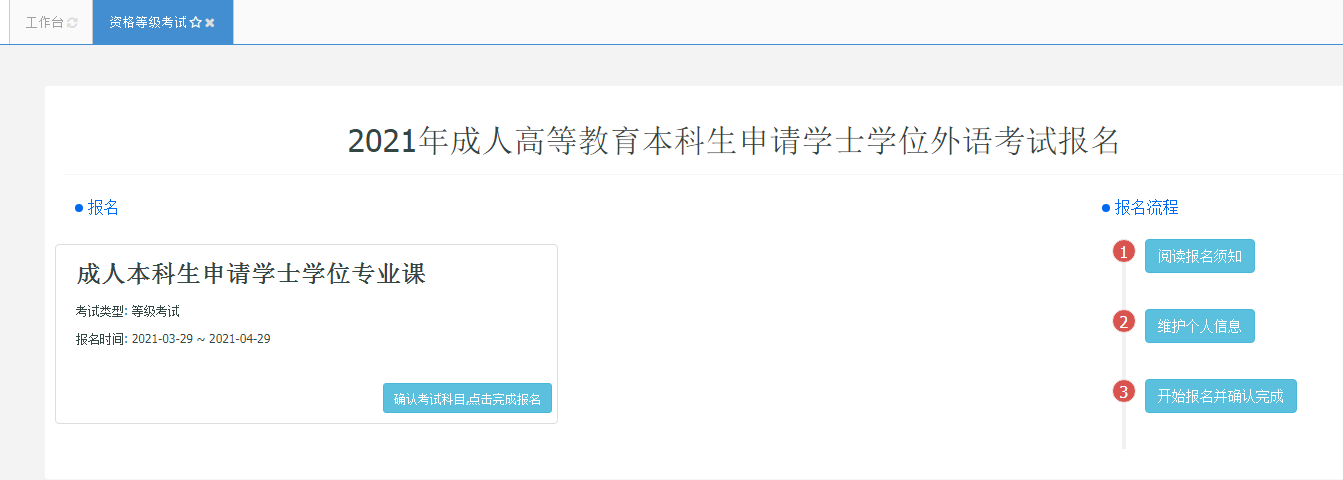 7、报名完成后，24小时内学校将对报名信息进行审核。请于报名后第二天登录系统，查看报名信息是否审核通过。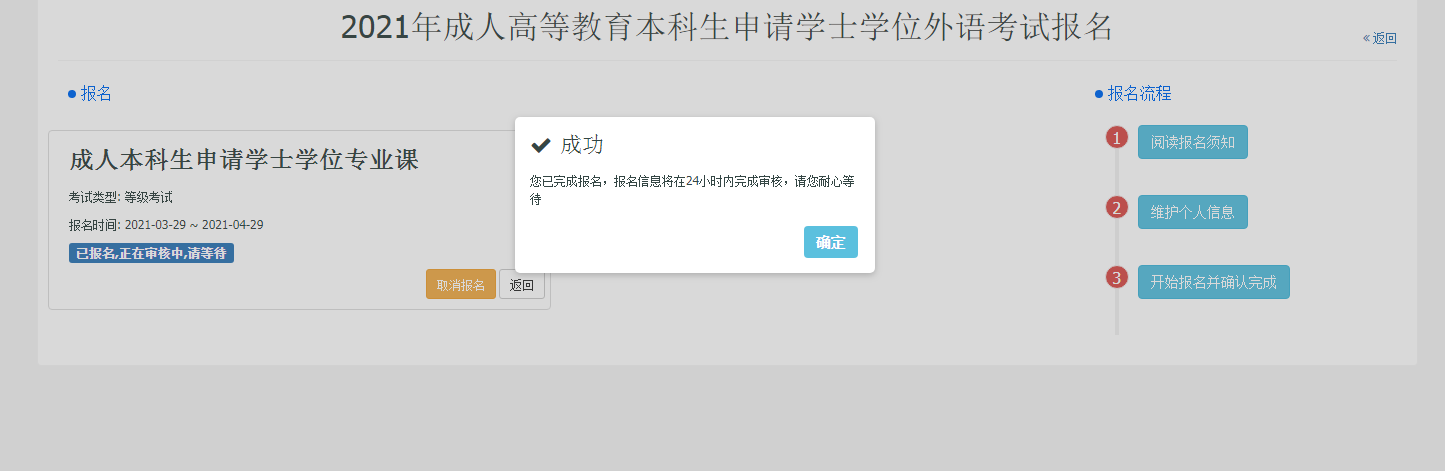 其他事项《毛泽东思想和中国特色社会主义理论体系概论》和学位专业课考试报名流程与外语考试类似，操作方法可参照学位外语考试。